THOMAS MOINETSur toi personnellement : 1.     Pour toi, le football c’est : Une passion2.     Club(s) précédent(s) : ESB, ESB et ESB3.     Le plus haut niveau auquel tu as joué : National4.     Depuis quand es-tu au club : 14 ans5.     Poste que tu occupes sur le terrain : Le plus important6.     Le poste que tu aimerais jouer : J'y suis déjà7.     Le meilleur joueur du monde à ton poste : Howard Webb8.     Un geste de superstition : Faire rebondir deux trois fois le ballon dans mon vestiaire avant le match. 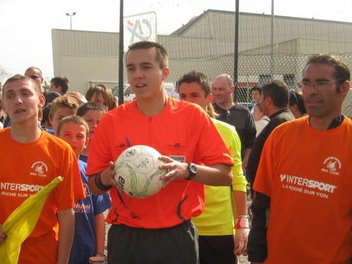 9.     Ton geste technique préféré : Penalty
10.   Ton club préféré : FC Barcelone11.   Ton joueur préféré : Iniesta
12.   Ton entraineur préféré : Guardiola
 Dans les vestiaires de l’ESB :13.   Le plus en retard : Je ne sais pas!14.   Le plus chambreur : Xavier Brain
15.   Le Mr Prout : Philippe Minaud16.   Le moins attentif : Luque! 17.   Le plus trainard : Eddy Vinet18.   Le plus bringueur : Romain Troussicot
 Sur le terrain :19.  Le plus technique : El Gringo (mais que au laser game) 20.  Le plus rapide : Fabrice Goua (dans ses rêves)21.  La plus grosse charrette : Fabrice Goua (dans la réalité!)
22.  Le plus réaliste devant le but : Sebastien Poissonnet 23.  Le plus « tireur de pigeons » : Vlad
24.  Le plus râleur : Jérémy Roirand25.  Le plus fragile : Xavier Brain26.  Le meilleur joueur sur le terrain : Sebastien Poissonnet
 Questions bonus :27.  Le meilleur supporter : Alain Chaillou
28.  Le meilleur « GLAND’OR » : Morgan Richard29.  Ton meilleur souvenir au club : Finale Loisirs organisée par le club (je ne sais plus quelle année)30.  Décris L’ESB en un mot : Famille